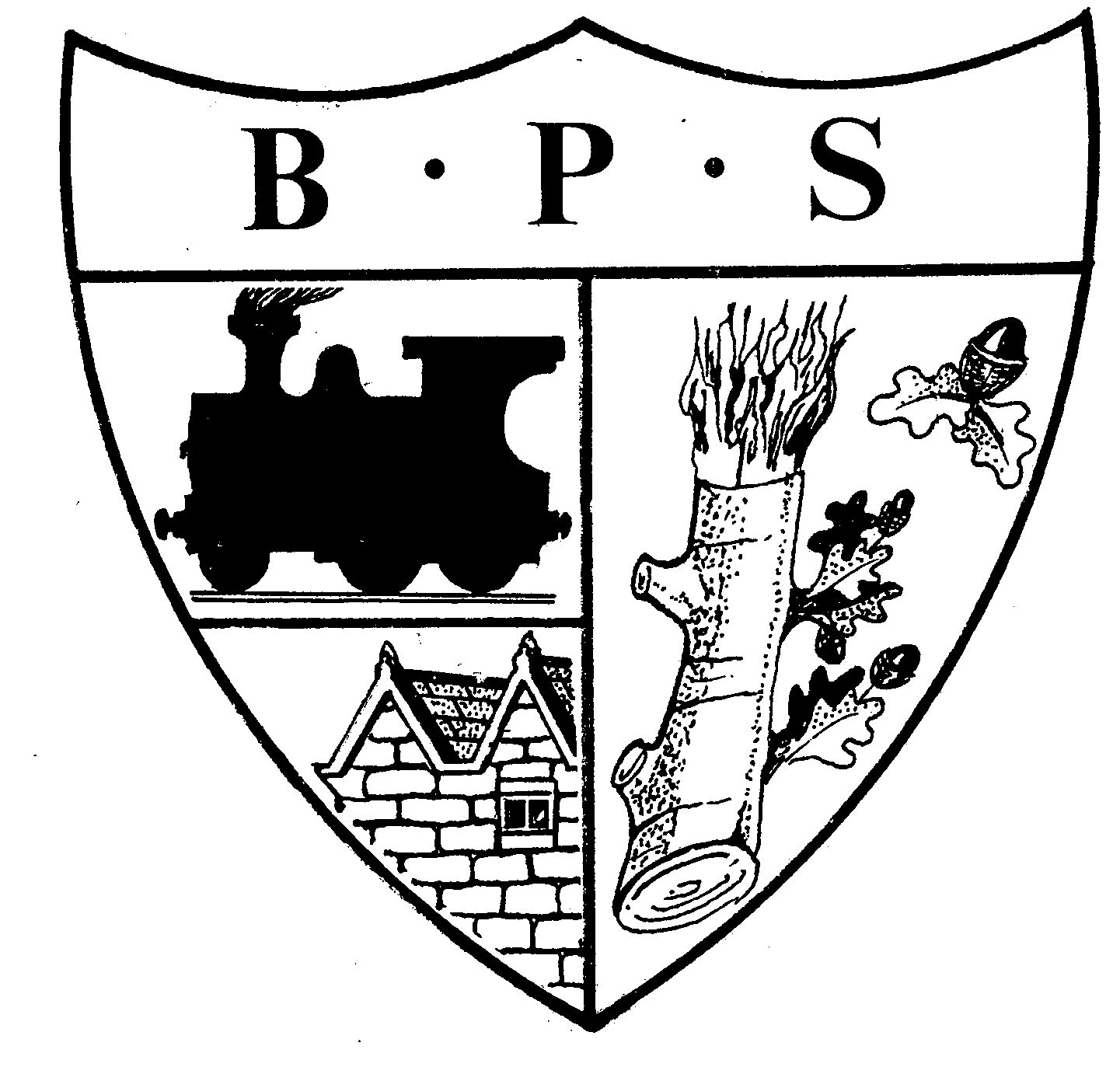 Brandling Primary School Person Specification FAMILY SUPPORT WORKERREQUIREMENTSREQUIREMENTSREQUIREMENTSESSENTIALDESIRABLEKnowledgeAwareness of child protection issues and safeguarding.Awareness of CAF (Common Assessment Forms) and TAF (Team around the Family) procedures.Awareness of Child Protection thresholds.How primary schools work.A working knowledge of support agencies available for families.ExperienceWorking alongside vulnerable families and children/or families and children in crisis both as part of a multi-agency team and individually providing direct support to families.Working in challenging circumstances.Working in a school setting.Working with disengaged or disenfranchised families and children.Working with families under stress.Have led parenting programmes and parent/children support groups.SkillsApproachable.Flexible, hardworking and professional.Effective people, communication and ICT skills.Able to be proactive in developing projects/initiatives.Effective organisational skills.Positive attitude to what is achievable.Able to use Excel and PowerPoint.Knowledge of SIM’s.A current driving license (business use) or access to a car or means to mobility support.